Publicado en Madrid el 26/01/2017 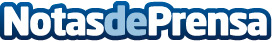 2017, el año de las aplicaciones móviles para pymesEl marketing y la venta online a través de aplicaciones móviles entra con fuerza en el mercado español, y las pymes comienzan a subirse al carroDatos de contacto:María Jesús Mariño659074058Nota de prensa publicada en: https://www.notasdeprensa.es/2017-el-ano-de-las-aplicaciones-moviles-para Categorias: Nacional Marketing Emprendedores E-Commerce Recursos humanos Dispositivos móviles http://www.notasdeprensa.es